DIOCESE OF SWANSEA AND BRECONESGOBAETH ABERTAWE AC ABERHONDDUGorsedd yGwir Barchedig John Lomasyn 10fed Esgob Abertawe ac AberhondduEglwys Gadeiriol Sant Ioan yr Efengylwr yn Aberhonddu5 Mawrth 20222.00 pm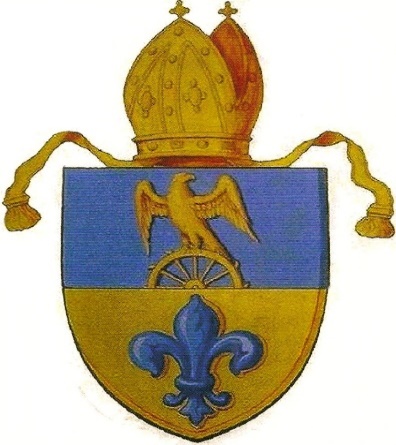 The Enthronement ofThe Right Reverend John Lomasas10th Lord Bishop of Swansea & BreconThe Cathedral Church of Saint John the Evangelistin Brecon5 March 20222.00 pmTREFN Y GWASANAETHTua 1.45pm, bydd y Deon yn cyfarch yr urddasolion yn Nrws y Gogledd ac yn eu hebrwng i’w lleoedd ym mhen blaen Corff yr Eglwys.  Pawb i sefyll wrth iddyn nhw ddod i mewn i’r Eglwys Gadeiriol.  Ar ôl i’r orymdaith orffen dod i mewn, pawb i eistedd.Tua 1.55pm bydd y Deon yn croesawu pawb sy’n bresennol ac yn cynnig ennyd o fyfyrdod tawel.  Yna, bydd yr emyn ymgynnull yn cael ei chanu, wrth i’r orymdaith ddod i mewn i’r Eglwys Gadeiriol yn y drefn ganlynol:Y Groes Orymdeithiol a Chanwyllyddion yr Eglwys GadeiriolY Canon PreswylCofrestrydd yr EsgobaethCanghellor yr EsgobaethArchddiaconiaid Aberhonddu a GŵyrYstlysyddY DeonEmyn agoriadol
Love divine, all loves excelling,joy of heaven, to earth come down,fix in us thy humble dwelling,all thy faithful mercies crown.Jesu, thou art all compassion,pure unbounded love thou art;visit us with thy salvation,enter every trembling heart.Come, almighty to deliver,let us all thy life receive;suddenly return, and never,never more thy temples leave.Thee we would be always blessing,serve thee as thy hosts above,pray, and praise thee, without ceasing,glory in thy perfect love.
Finish then thy new creation,pure and spotless let us be;let us see thy great salvation,perfectly restored in thee,changed from glory into glory till in heaven we take our place,till we cast our crowns before thee, lost in wonder, love, and praise!Charles Wesley (1707–88)CyfarchiadDywed y DeonYn enw’r Tad, a’r Mab, a’r Ysbryd Glân.  Amen.Yr Arglwydd a fo gyda chwi.A hefyd gyda thi.CyflwyniadFrodyr a chwiorydd, ein Harglwydd Iesu Grist yw pen yr Eglwys: ef yn unig yw ffynhonnell pob gweinidogaeth Gristnogol.  Trwy’r oesoedd Crist sydd wedi galw dynion a gwragedd i fyw bywydau o wasanaeth.  Mae pawb sydd wedi'u bedyddio wedi'u galw i ddatgan Iesu'n waredwr ac yn Arglwydd, ac i garu a gwasanaethu’r bobl y maen nhw’n byw ac yn gweithio gyda nhw.  Nhw yw’r halen i’r ddaear a goleuni i’r byd.Rhoddodd Crist roddion toreithiog i’r Eglwys.  Gwnaeth rai yn apostolion, rhai yn broffwydi, rhai yn efengylwyr, rhai yn fugeiliaid ac athrawon; i ddarparu pobl Duw ar gyfer eu gwaith a’u gweinidogaeth ac i adeiladu corff Crist.Rydym wedi dod ynghyd ym mhresenoldeb Duw i sefydlu gweinidogaeth ein brawd yng Nghrist, John Lomas, yn Esgob Abertawe ac Aberhonddu ac i’w orseddu yng Nghadair Esgobol yr Eglwys Gadeiriol hon fel prif fugail praidd Crist yn yr Esgobaeth hon ac fel ceidwad y ffydd.Bydded i fandad yr Archesgob ar gyfer y gorseddu gael ei ddarllen yn awr.EisteddMae Canghellor yr Esgobaeth yn darllen y mandadAr ôl darllen y mandad mae’r Deon yn dweudAr ôl clywed mandad yr Archesgob, gadewch i ni yn awr baratoi i dderbyn a chroesawu ein Hesgob newydd.Pawb i aros ar eu heistedd wrth i ystlysydd arwain Archddiaconiaid yr Esgobaeth a'r Deon at Borth y Gogledd, ac yn ystod hynny bydd y canlynol yn cael ei ganuLead me, Lord, in thy righteousness:  make thy way plain before my face.  For it is thou, Lord, only, that makest me dwell in safety.Samuel Sebastian Wesley (1810–76) o Salm 5Pawb i droi i wynebu Porth y GogleddMynediad yr EsgobMae’r Esgob yn curo ar ddrws yr Eglwys Gadeiriol dair gwaith gyda’i Grosier, ac ar ôl cael mynediad yn cyfarch y bobl sydd wedi ymgynnull, gan ddweudYr wyf i John, Esgob Abertawe ac Aberhonddu trwy Ddwyfol Ganiatâd, trwy hyn wedi cael fy ethol, fy nghadarnhau a’m cysegru, yn dod yn awr i gael fy sefydlu a’m gorseddu fel Esgob yr Esgobaeth hon.Dywed y DeonY Gwir Barchedig Dad yn Nuw, yn enw ein Harglwydd Iesu Grist rydym yn dy groesawu di i’r Eglwys Gadeiriol hon ac i gyfeillach barhaus dy Esgobaeth.Mae’r Esgob yn cyfarch y gynulleidfaGras a thangnefedd fo gyda chwi oddi wrth Dduw ein Tad a’r Arglwydd Iesu Grist.A hefyd gyda thi.Yn ystod yr anthem ganlynol bydd Gorymdaith yr Esgob yn cerdded trwy’r Eglwys Gadeiriol at yr Allor yn y drefn ganlynolArchddiaconiaid Aberhonddu a GŵyrY DeonYstlysyddYr EsgobCaplan yr EsgobAnthemEcce sacerdos magnus, qui in diebus placuit Deo, et inventus est Justus.Wele offeiriad mawr, sydd yn ei ddydd wedi bodloni Duw, ac a gafodd ei ganfod yn gyfiawn.Edward Elgar (1857 – 1934)Antiffon 2il Osber Esgob GyffeswrAddewid i Gadw at Statudau'r Eglwys GadeiriolDywed y DeonY Gwir Barchedig Dad yn Nuw, gofynnaf i ti wneud y datganiad y byddi yn ufuddhau i Statudau ac yn diogelu hawliau’r Eglwys Gadeiriol hon.Mae’r Esgob yn gosod ei law dde ar Lyfr yr Efengylau ac yn dweudYn enw Duw, Amen. Rwyf i, John, Esgob Abertawe ac Aberhonddu trwy Ddwyfol ganiatâd, yn ddifrifol ymgymryd y byddaf yn cadw'n ffyddlon at Statudau a Gorchmynion yr Eglwys Gadeiriol hon; ac y byddaf yn cyflwyno ac yn hyrwyddo y gweithredoedd hynny y gellir eu cyflawni’n gywir ac yn briodol ynddi er gwasanaeth Duw ac er budd pobl Dduw yn yr Esgobaeth hon.Mae’r Esgob yn cusanu Llyfr yr Efengylau cyn iddo gael ei ddychwelyd i’w le ar yr Allor  Mae’r gynulleidfa’n eisteddCyflwyniad o Roddion GweinidogaethYr Esgob fel AthroDywed Mr John Meredith, Cyfarwyddwr Addysg yr EsgobaethGwrandewch ar eiriau Sant Paul at yr Effesiaid.  				        4. 8, 10-13Pan esgynnodd i’r uchelder, gan arwain ei garcharorion yn gaeth; rhoddodd roddion i ddynion. A dyma’i roddion: rhai i fod yn apostolion, rhai yn broffwydi, rhai yn efengylwyr, rhai yn fugeiliaid ac yn athrawon, i gymhwyso’r saint i waith gweinidogaeth, i adeiladu corff Crist.  Felly y cyrhaeddwn oll hyd at yr undod a berthyn i’r ffydd ac i adnabyddiaeth o Fab Duw.  Y nod yw dynoliaeth lawn dwf, a’r mesur yw'r aeddfedrwydd sy’n perthyn i gyflawnder Crist.Ar ôl cyflwyno’r Ysgrythurau Sanctaidd i'r Esgob, mae'n parhauEsgob John, derbyn yr Ysgrythurau Sanctaidd a chofia ar adeg dy fedydd fod  Duw wedi estyn gwahoddiad i ti fynd ar daith gydol oes ble bydd Ei Air yn sail ar gyfer dy dwf mewn ffydd; dal i fyfyrio arnynt gyda meddwl a chalon, pregetha a dysga'r Efengyl a meithrin pobl Dduw gyda chyfoeth Ei gariad.  Bydded i Dduw roi’r gras i ti barhau yn y ffordd hon.Yr Esgob fel GwasDywed Archddiacon GŵyrGwrandewch ar eiriau Sant Ioan  							           13. 13-16Yr ydych chwi’n fy ngalw i yn ‘Athro’ ac yn ‘Arglwydd’ a hynny’n gwbl briodol, oherwydd dyna wyf fi. Os wyf i felly, a minnau’n Arglwydd ac yn Athro, wedi golchi eich traed chwi, fe ddylech chwithau hefyd olchi traed eich gilydd. Yr wyf wedi rhoi esiampl i chwi, yr ydych chwithau i wneud yn union fel yr wyf fi wedi gwneud i chwi. Yn wir, yn wir, rwy’n dweud wrthych, nid yw gwas yn fwy na’i feistr, ac nid yw’r hwn a anfonwyd yn fwy na’r hwn a’i hanfonodd.Ar ôl cyflwyno lliain i'r Esgob, mae'n parhauEsgob John, derbyn y lliain hwn a chofia, pan gefaist dy ordeinio’n ddiacon yn yr Eglwys dy fod wedi dy alw i rannu yng ngweinidogaeth Crist y Brenin Was, cymerodd arno ei hun ffurf gwas, a daeth i wasanaethu nid i gael ei wasanaethu.  Dysgodd i ni fod yn rhaid i’r un a fyddai’r mwyaf oll yn ein plith fod yn was pawb. Bydded i Dduw roi’r gras i ti barhau fel hyn.Yr Esgob yn BresbyterDywed Archddiacon AberhondduGwrandewch ar eiriau Sant Ioan 								20. 19-23Gyda’r nos ar y dydd cyntaf hwnnw o’r wythnos, yr oedd y drysau wedi eu cloi lle’r oedd y disgyblion, oherwydd eu bod yn ofni’r Iddewon.  A dyma’r Iesu’n dod ac yn sefyll yn eu canol, ac yn dweud wrthynt, “Tangnefedd i chwi”. Wedi dweud hyn, dangosodd ei ddwylo a’i ystlys iddynt. Pan welsant yr Arglwydd, llawenychodd y disgyblion. Meddai Iesu wrthynt eilwaith, “Tangnefedd i chwi! Fel y mae’r Tad wedi fy anfon i, yr wyf fi hefyd yn eich anfon chwi.” Ac wedi dweud hyn, anadlodd arnynt, a dweud: “Derbyniwch yr Ysbryd Glân. Os maddeuwch bechodau rhywun,  y maent wedi eu maddau iddo; os peidiwch â’u maddau, y maent heb eu maddau.”Ar ôl cyflwyno stola i'r Esgob, mae'n parhauEsgob John, derbyn y stola hon a chofia, pan gefaist dy ordeinio’n offeiriad yn Eglwys Dduw, rhoddwyd i ti ofal o’th bobl, i ofalu amdanyn nhw, eu gollwng oddi wrth eu pechodau, i’w bendithio yn enw Duw, i gyhoeddi’r efengyl o iachawdwriaeth ac i ddathlu sagrafennau’r Cyfamod Newydd, er mwyn i’r ffyddloniaid gael eu porthi a’u cynnal ar eu pererindod i wlad yr addewid.  Bydded i Dduw roi’r gras i ti barhau fel hyn.Yr Esgob fel BugailDywed y DeonGwrandewch ar eiriau Sant Pedr o’i epistol gyntaf. 					     5. 1-3Yr wyf finnau’n gyd-henuriad â chwi, ac yn dyst o ddioddefiadau Crist, ac yn un sydd hefyd yn gyfrannog o’r gogoniant sydd ar gael ei ddatguddio.  Bugeiliwch braidd Duw sydd yn eich gofal, nid dan orfod, ond o’ch gwirfodd yn ôl ffordd Duw; nid er mwyn elw anonest, ond o eiddgarwch, nid fel rhai sy’n tra-arglwyddiaethu ar y rhai a osodwyd dan eu gofal, ond gan fod yn esiamplau i’ch praidd.Ar ran Cabidwl yr Eglwys Gadeiriol mae’r Deon yn cyflwyno Crosier yr Esgobaeth i'r EsgobEsgob John, derbyn Grosier yr Esgobaeth fel arwydd o’th weinidogaeth yn ein mysg.  Bydd yn fugail da i’th bobl, gwasanaetha hwy, eu tywys, eu harwain a’u dysgu gyda doethineb a dealltwriaeth. Bydd yn gadarn wrth warchod y ffydd, undod a chenhadaeth yr Eglwys, a bydd yn eofn wrth annog a herio’r ffyddlon. Bydd yn ostyngedig wrth ymarfer awdurdod ac yn drugarog ond yn gadarn wrth weinyddu disgyblaeth a boed i Grist y Bugail Da dy arwain yn y ffordd o arweinyddiaeth addfwyn, trwy Iesu Grist ein Harglwydd.  Amen.Y GORSEDDUMae’r Deon yn hebrwng yr Esgob at yr Orsedd Esgobol.  Yna, mae’r Deon, gan afael yn llaw dde’r Esgob, yn ei osod ar yr orsedd gan ddweudTrwy rinwedd mandad y Gwir Barchedig Dad yn Nuw, Andrew trwy Ragluniaeth Ddwyfol Archesgob Cymru, yr wyf i Paul Shackerley, Deon Aberhonddu, yn dy sefydlu di, y Gwir Barchedig John Lomas i feddiant Esgobaeth Abertawe ac Aberhonddu, gyda'r hawliau a’r urddas a'i holl gyfleoedd o wasanaeth; ac rwy'n dy osod yng Nghadair Esgobol yr Eglwys Gadeiriol hon, Sant Ioan  yr Efengylwr yn Aberhonddu, yn enw ein Harglwydd Iesu Grist.  Amen.Mae pawb yn aros ar eu traed wrth i’r côr ganuAnthemLift up your heads, O ye gates, and be ye lift up, ye everlasting doors:  and the King of glory shall come in. Who is this King of glory?  The Lord strong and mighty, the Lord mighty in battle. Lift up your heads, O ye gates, even lift them up, ye everlasting doors:  and the King of glory shall come in. Who is this King of glory?  The Lord of hosts, he is the King of glory.William Mathias (1934 - 1992) Salm 24: 7-10Yn dal i sefyllY TangnefeddDywed yr EsgobRydym i gyd yn un yn Iesu Grist. Rydym yn perthyn iddo trwy ffydd, yn etifeddion addewid yr Ysbryd o dangnefedd.Tangnefedd yr Arglwydd a fo gyda chwi bob amser.A hefyd gyda thi.Oherwydd y pandemig nid yw’r tangnefedd yn cael ei rannuEmyn
Praise, my soul, the King of heaven;to his feet thy tribute bring.Ransomed, healed, restored, forgiven,who like me his praise should sing?Praise him!  Praise him!Praise the everlasting King.Praise him for his grace and favourto our fathers in distress;praise him still the same for ever,slow to chide, and swift to bless,praise him!  Praise him!Glorious in his faithfulness.Father-like, he tends and spares us;well our feeble frame he knows;in his hands he gently bears us,rescues us from all our foes.Praise him!  Praise him!Widely as his mercy flows.Angels, help us to adore him;ye behold him face to face;sun and moon, bow down before him;dwellers all in time and space.Praise him!  Praise him!Praise with us the God of grace.Henry Francis Lyte (1793–1847)	wedyn Salm 103Yn dal i sefyllLitwrgi’r GairDywed yr EsgobY ColectGweddïwnDduw ein Tad, Arglwydd yr hollfyd, trwy dy Fab gelwaist ni i gymdeithas dy Eglwys fydeang; gwrando ein gweddi dros dy bobl ffyddlon, fel y bo iddynt yn eu galwedigaeth a’u gweinidogaeth fod yn gyfrwng dy gariad, a dyro i’th weision ddoniau angenrheidiol gras, trwy Iesu Grist ein Harglwydd, sydd yn fyw ac yn teyrnasu gyda thi yn undod yr Ysbryd Glân, yn un Duw, yn awr ac am byth.  Amen.EisteddDarlleniad o’r Hen DestamentDarlleniad o lyfr cyntaf y Brenhinoedd. 							  19. 1-13Mynegodd Ahab i Jesebel y cwbl yr oedd Elias wedi ei wneud, a’i fod wedi lladd yr holl broffwydi â'r cleddyf. Yna, anfonodd Jesebel negesydd i ddweud wrth Elias, “Fel hyn y gwnelo’r duwiau i mi,  a rhagor, os na fyddaf wedi gwneud dy einioes di fel einioes un ohonynt hwy erbyn yr amser hwn yfory.” Ofnodd yntau a dianc am ei einioes nes dod i Beerseba, oedd yn perthyn i Jwda.  Gadawodd ei was yno.Ond aeth ef yn ei flaen daith diwrnod i’r anialwch.  Pan oedd yn cymryd seibiant dan ryw ferywen,   deisyfodd o’i galon am gael marw a dywedodd, “Dyma ddigon bellach, O Arglwydd; cymer f’einioes oherwydd nid wyf fi ddim gwell na’m tadau.” Ond wedi iddo orwedd a chysgu dan y ferywen, dyna angel yn ei gyffwrdd ac yn dweud wrtho, “Cod, bwyta.” A phan edrychodd, wrth ei ben yr oedd teisen radell a ffiolaid o ddŵr. Bwytaodd ac yfed ac ailgysgu. Daeth yr angel yn ôl eilwaith a’i gyffwrdd a dweud, “Cod, bwyta, rhag i’r daith fod yn ormod iti.” Cododd yntau a bwyta ac yfed; a cherddodd yn nerth yr ymborth hwnnw am ddeugain diwrnod a deugain nos, hyd at Horeb, mynydd Duw. Yno aeth i ogof i aros, a daeth gair yr Arglwydd ato yn dweud,“Beth a wnei di yma, Elias?” Dywedodd yntau, “Bûm i’n selog iawn dros Arglwydd Dduw y Lluoedd; cefnodd yr Israeliaid ar dy gyfamod, a bwrw d’allorau i lawr, a lladd dy broffwydi â’r cleddyf;  myfi’n unig sydd ar ôl ac y maent yn ceisio f’einioes innau.”Yna dywedwyd wrtho, “Dos allan a saf ar y mynydd o flaen yr Arglwydd.”  A dyma’r Arglwydd yn dod heibio. Bu gwynt cryf nerthol, yn rhwygo mynyddoedd a dryllio creigiau, o flaen yr Arglwydd; nid oedd yr Arglwydd yn y gwynt.  Ar ôl y gwynt bu daeargryn; nid oedd  yr Arglwydd yn y ddaeargryn.  Ar ôl y ddaeargryn bu tân; nid oedd yr Arglwydd yn y tân.  Ar ôl y tân distawrwydd llethol.  Pan glywodd Elias, lapiodd ei wyneb yn ei fantell a mynd i sefyll yng ngenau’r ogof. Daeth llais yn gofyn iddo, “Beth a wnei di yma, Elias?”Am air yr Arglwydd.Diolch a fo i Dduw.
Aros yn eistedd tra bo’r côr yn canuSalm 122Laetatus sum I was glad when they said unto me, We will go into the house of the Lord. Our feet shall stand in thy gates, O Jerusalem. Jerusalem is built as a city that is at unity in itself. For thither the tribes go up, even the tribes of the Lord, to testify unto Israel, to give thanks unto the Name of the Lord. For there is the seat of judgement, even the seat of the house of David. O pray for the peace of Jerusalem; they shall prosper that love thee. Peace be within thy walls, and plenteousness within thy palaces. For my brethren and companions’ sakes, I will wish thee prosperity. Yea, because of the house of the Lord our God, I will seek to do thee good. Glory be to the Father, and to the Son, and to the Holy Spirit: As it was in the beginning, is now and ever shall be, world without end.  Amen.Darlleniad o’r Testament NewyddDarlleniad o lythyr Sant Paul at y Rhufeiniaid. 						    11. 1-5Yr wyf yn gofyn, felly, a yw’n bosibl fod Duw wedi gwrthod ei bobl ei hun? Nac ydyw, ddim o gwbl! Oherwydd yr wyf fi yn Israeliad, o linach Abraham, o lwyth Benjamin. Nid  yw Duw wedi gwrthod ei bobl, y bobl adnabu cyn eu bod. Gwyddoch beth y mae’r Ysgrythur yn ei ddweud wrth adrodd hanes Elias yn galw ar Dduw yn erbyn Israel? “Arglwydd, y maent wedi lladd dy broffwydi a bwrw d’allorau i lawr; myfi’n unig sydd ar ôl ac y maent yn ceisio f’einioes innau.” Ond yr atebiad dwyfol iddo oedd: “Gadewais i mi fy hun saith mil o wŷr sydd heb blygu glin i Baal." Felly hefyd yn yr amser presennol hwn, y mae gweddill ar gael, gweddill sydd wedi ei ethol gan ras Duw.Am air yr Arglwydd.Diolch a fo i Dduw.Yr Efengyl SanctaiddYr Arglwydd a fo gyda chwi.A hefyd gyda thi.Gwrandewch ar yr Efengyl Sanctaidd yn ôl Mathew.Gogoniant i ti, O Arglwydd.Aeth Iesu i mewn i’r cwch, a chanlynodd ei ddisgyblion ef. A dyma storm fawr yn codi ar y môr, nes bod y cwch yn cael ei guddio gan y tonnau; ond yr oedd ef yn cysgu. Daethant ato a’i ddeffro a dweud, “Arglwydd, achub ni! Mae ar ben arnom.” A dywedodd wrthynt, “Pam y mae arnoch ofn, chwi o ychydig ffydd?” Yna cododd a cheryddodd y gwyntoedd a’r môr, a bu tawelwch mawr. Synnodd y dynion a dweud, “Pa fath ddyn yw hwn?  Y mae hyd yn oed y gwyntoedd a’r môr yn ufuddhau iddo.” 					  						            8. 23-27Dyma Efengyl yr Arglwydd.Moliant i ti, O Grist.EisteddY BregethYr EsgobSefyllEmyn
Arglwydd, arwain trwy’r anialwchFi, bererin gwael ei wedd,Nad oes ynof nerth na bywyd,Fel yn gorwedd yn y bedd;HollalluogYdyw’r Un a’m cwyd i’r lan.Agor y ffynhonnau melysSydd yn tarddu o’r graig i maes;’R hyd yr anial mawr canlynedAfon iachawdwriaeth gras;Rho im hynny,Dim i mi ond dy fwynhau.
Pan fwy’n myned trwy Iorddonen,Angau creulon yn ei rym,Aethost trwyddi gynt dy Hunan,Pam yr ofnaf bellach ddim?BuddugoliaethGwna im weiddi yn y llif.William Williams Pantycelyn 1717 - 91Yn dal i sefyllGweithred o YmrwymiadDywed yr Esgob  Fy mrodyr a'm chwiorydd, rwy’n gofyn i chi ym mhresenoldeb Duw adnewyddu’r offrwm o’ch bywydau i wasanaethu Crist a’i Eglwys.A fyddwch yn agored i alwad Duw yn eich bywyd bob dydd ac, wrth air a gweithred, geisio bod yn ffyddlon bob amser iddo ef sy’n galw?Byddwn.A fyddwch yn ymdrechu i ddeall ewyllys Duw i chi ac ar gyfer ei fyd a cheisio cyflawni'r ewyllys hwnnw ddiwrnod ar ôl diwrnod?Byddwn.Trwy fod yn agored i Ysbryd Glân Duw, a fyddwch yn ymdrechu i gerdded yn llwybrau'r bywyd newydd yn ôl esiampl Crist ein Harglwydd a’r Brenin Was?Byddwn.Gadewch i ni weddïo gyda’n gilydd y byddwn yn ffyddlon i’r hyn rydym wedi’i addo.penlinio neu eisteddYr YmbiliauDaw’r gweddïau i ben gydaGweddi’r EsgobaethDad, dygwn ger dy fron ein teulu yn Esgobaeth Abertawe ac Aberhonddu Agorwn ein calonnau a’n meddyliau i’th Ysbryd: Bendithia ni wrth inni gyd-gyfarfod yn dy enw; Arwain ni wrth inni dyfu ar lun dy Fab; Tywys ni â’th Ysbryd i fynd allan a gwneud disgyblion o eraill. Dduw ein siwrneio, bydd di ein ffordd,a’n gwirionedd, a’n bywyd; Ein dechrau a’n diwedd, gweddïwn trwy Iesu ein Harglwydd. Amen.Gweddi’r ArglwyddEin Tad yr hwn wyt yn y nefoedd, sancteiddier dy enw, deled dy deyrnas, gwneler dy ewyllys, megis yn nef, felly ar y ddaear hefyd.   Dyro i ni heddiw ein bara beunyddiol. A maddau i ni ein dyledion, fel y maddeuwn ninnau i’n dyledwyr. Ac nac arwain ni i brofedigaeth, eithr gwared ni rhag drwg. Canys eiddot ti yw’r deyrnas, y gallu a’r gogoniant yn oes oesoedd. Amen.EmynCome down, O Love divine,seek thou this soul of mine,and visit it with thine own ardour glowing;O Comforter, draw near,within my heart appear,and kindle it, thy holy flame bestowing.O let it freely burn,till earthly passions turnto dust and ashes in its heat consuming;and let thy glorious lightshine ever on my sight,and clothe me round, the while my path illuming.Let holy charitymine outward vesture be,and lowliness become mine inner clothing;true lowliness of heart,which takes the humbler part,and o’er its own shortcomings weeps with loathing.And so the yearning strong,with which the soul will long,shall far outpass the power of human telling;for none can guess its grace,till he become the placewherein the Holy Spirit makes his dwelling.	Discendi, Amor santo Bianco da Siena (d 1434)	Cyfieithiad: Richard Littledale (1833–90)
Yn dal i sefyllY FendithEin cymorth sydd yn Enw’r ArglwyddYr hwn a wnaeth nefoedd a daearBendigedig fo enw’r ArglwyddO’r awr hon a hyd byth.Bydded i Dduw’r Tad, sy'n ein galw i fod yn blant iddo Ef, lanw ein calonnau gyda doethineb, llawenydd a thangnefedd. Amen.Bydded i Dduw’r Mab, Uwch Offeiriad a Bugail ein heneidiau ein cadw’n gadarn ac yn deyrngar yn ei wasanaeth. Amen.Bydded i Dduw’r Ysbryd Glân ein gwneud yn un mewn ffydd a gobaith a chariad, fel y byddwn yn cael ein llenwi gyda holl lawnder Duw Amen.A bendith Dduw Hollalluog, y Tad,  y Mab a’r Ysbryd Glân a fo yn eich plith ac a drigo gyda chwi yn wastad. Amen.Arhoswch ar eich traed wrth i’r orymdaith symud trwy gorff yr eglwys a mynd allan trwy ddrws y De. Ewch allan trwy ddrws y De a mynd â threfn y gwasanaeth gyda chi. Mae blwch casgliad a cherdyn rhodd di-gyffwrdd wedi’u gosod wrth ddrws y de.Unawdau ar yr OrganCyn y GwasanaethPreliwd a ffiwg yn C BWV 545 – J S Bach (1685 – 1750)Ar ôl y GwasanaethCarillon Sortie - Henri Mulet (1878-1967)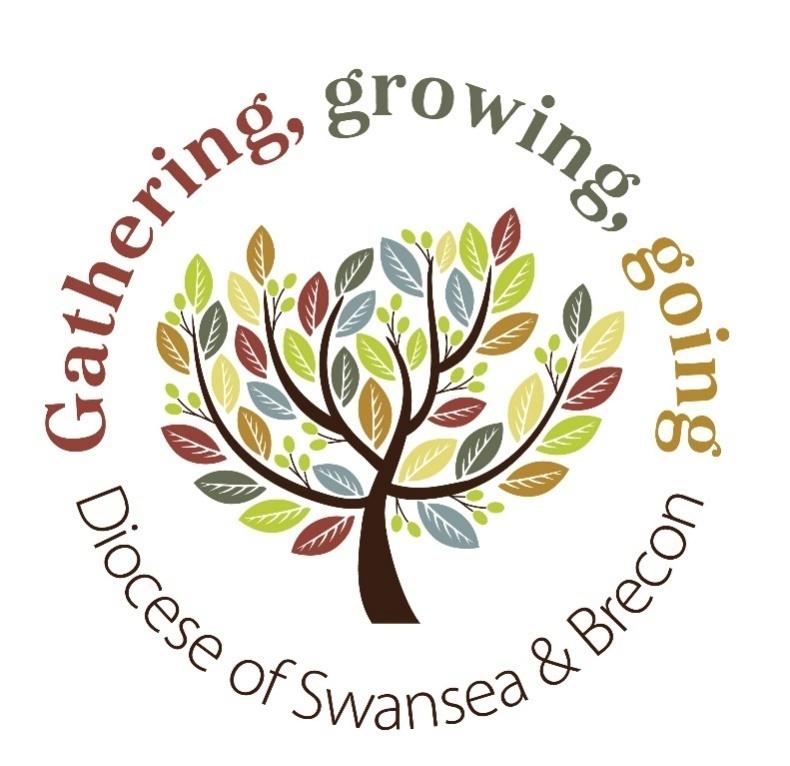 Gweledigaeth yr EsgobaethTeulu gyda'i wreiddiau yng Nghrist, wedi ymrwymo i drawsnewid bywydau trwy: Cydgyfarfod yn bobl Dduw, Cyd-dyfu’n fwy tebyg i Iesu, Cyd-genhadu yn nerth yr YsbrydGweledigaeth yr Eglwys GadeiriolEin dyhead yw“... felly nid estroniaid a dieithriaid ydych mwyach, ond cyd-ddinasyddion â’r saint ac aelodau o deulu Duw.  Yr ydych wedi eich adeiladu ar sylfaen yr apostolion a’r proffwydi, a’r conglfaen yw Crist Iesu ei hun.” Effesiaid 1:19-20Mae Eglwys Gadeiriol Sant Ioan yr Efengylydd yn ceisio bod yn gymuned gynhwysol, ffyddlon a santaidd wedi’i gwreiddio mewn cariad gweithgar at Dduw, ei gread ac at ein cymdogion trwy weddi, cyfeillach a gwasanaeth.www.breconcathedral.org.ukadmin@breconcathedral.org.ukFfôn: 01874 623857Cydnabyddiaeth HawlfraintY Llyfr Gweddi Gyffredin at Ddefnydd yn yr Eglwys yng Nghymru – (Y Cymun Bendigaid 2004).  The New Revised Standard Version of the Bible © 1989 [NRSV] gan y Division of Christian Education of the National Council of the Churches of Christ yr Unol Daleithiau. Common Worship © The Presidents’ Council 2006. Mae testun yr emynau’n cael eu hail gynhyrchu gyda chaniatâd CCLI Rhif: 261518 o dan delerau hawlfraint i’w defnyddio yn Eglwys Gadeiriol Sant Ioan yr Efengylwr yn Esgobaeth Abertawe ac Aberhonddu.